tolCalendar of EventsEveryone have a great month. See you at the next meeting or around the Clubhouse!. Please take the opportunity to come out Tuesday nights and learn about Trap while there are people available to help. You can bring your spouse or kids that may be curious about Trap. To learn more about the other shoots, Pistol and 3D archery, you can show up and learn about them also. The gate is always open as well as the shoots are open to the public.Mars Rod and Gun Club(MRGC)NewsletterJune 2023Mars Rod and Gun Club(MRGC)NewsletterJune 2023Mars Rod and Gun Club(MRGC)NewsletterJune 2023Mars Rod and Gun Club(MRGC)NewsletterJune 2023Mars Rod and Gun Club(MRGC)NewsletterJune 2023Mars Rod and Gun Club(MRGC)NewsletterJune 2023                       Website:  marsrodandgunclub.org                                     Email: marsrodandgunclub@gmail.com                       Facebook: Mars Rod and Gun Club Official Page---Please answer all questions                       Website:  marsrodandgunclub.org                                     Email: marsrodandgunclub@gmail.com                       Facebook: Mars Rod and Gun Club Official Page---Please answer all questions                       Website:  marsrodandgunclub.org                                     Email: marsrodandgunclub@gmail.com                       Facebook: Mars Rod and Gun Club Official Page---Please answer all questions                       Website:  marsrodandgunclub.org                                     Email: marsrodandgunclub@gmail.com                       Facebook: Mars Rod and Gun Club Official Page---Please answer all questions                       Website:  marsrodandgunclub.org                                     Email: marsrodandgunclub@gmail.com                       Facebook: Mars Rod and Gun Club Official Page---Please answer all questions                       Website:  marsrodandgunclub.org                                     Email: marsrodandgunclub@gmail.com                       Facebook: Mars Rod and Gun Club Official Page---Please answer all questions                       Website:  marsrodandgunclub.org                                     Email: marsrodandgunclub@gmail.com                       Facebook: Mars Rod and Gun Club Official Page---Please answer all questions                       Website:  marsrodandgunclub.org                                     Email: marsrodandgunclub@gmail.com                       Facebook: Mars Rod and Gun Club Official Page---Please answer all questions                       Website:  marsrodandgunclub.org                                     Email: marsrodandgunclub@gmail.com                       Facebook: Mars Rod and Gun Club Official Page---Please answer all questions                       Website:  marsrodandgunclub.org                                     Email: marsrodandgunclub@gmail.com                       Facebook: Mars Rod and Gun Club Official Page---Please answer all questionsWhat do you think the name of MRGC Newsletter should be?Send me an email with your suggestions!!What do you think the name of MRGC Newsletter should be?Send me an email with your suggestions!!What do you think the name of MRGC Newsletter should be?Send me an email with your suggestions!!What do you think the name of MRGC Newsletter should be?Send me an email with your suggestions!!What do you think the name of MRGC Newsletter should be?Send me an email with your suggestions!!What do you think the name of MRGC Newsletter should be?Send me an email with your suggestions!!What do you think the name of MRGC Newsletter should be?Send me an email with your suggestions!!What do you think the name of MRGC Newsletter should be?Send me an email with your suggestions!!  V. President                                 Bill Caudill                                            (724) 766-1876                         billygoat2121@yahoo.com  V. President                                 Bill Caudill                                            (724) 766-1876                         billygoat2121@yahoo.com  V. President                                 Bill Caudill                                            (724) 766-1876                         billygoat2121@yahoo.com  V. President                                 Bill Caudill                                            (724) 766-1876                         billygoat2121@yahoo.com  V. President                                 Bill Caudill                                            (724) 766-1876                         billygoat2121@yahoo.com  V. President                                 Bill Caudill                                            (724) 766-1876                         billygoat2121@yahoo.com  V. President                                 Bill Caudill                                            (724) 766-1876                         billygoat2121@yahoo.com  V. President                                 Bill Caudill                                            (724) 766-1876                         billygoat2121@yahoo.com  V. President                                 Bill Caudill                                            (724) 766-1876                         billygoat2121@yahoo.com  V. President                                 Bill Caudill                                            (724) 766-1876                         billygoat2121@yahoo.com  Secretary                                     Kraig Wolf                                            (412) 580-5729                          wolfauto88@gmail.com  Secretary                                     Kraig Wolf                                            (412) 580-5729                          wolfauto88@gmail.com  Secretary                                     Kraig Wolf                                            (412) 580-5729                          wolfauto88@gmail.com  Secretary                                     Kraig Wolf                                            (412) 580-5729                          wolfauto88@gmail.com  Secretary                                     Kraig Wolf                                            (412) 580-5729                          wolfauto88@gmail.com  Secretary                                     Kraig Wolf                                            (412) 580-5729                          wolfauto88@gmail.com  Secretary                                     Kraig Wolf                                            (412) 580-5729                          wolfauto88@gmail.com  Secretary                                     Kraig Wolf                                            (412) 580-5729                          wolfauto88@gmail.com  Secretary                                     Kraig Wolf                                            (412) 580-5729                          wolfauto88@gmail.com  Secretary                                     Kraig Wolf                                            (412) 580-5729                          wolfauto88@gmail.com  Membership Secretary               Faye Sabina                                         (724) 321-2691                         fayegnoth@ymail.com  Membership Secretary               Faye Sabina                                         (724) 321-2691                         fayegnoth@ymail.com  Membership Secretary               Faye Sabina                                         (724) 321-2691                         fayegnoth@ymail.com  Membership Secretary               Faye Sabina                                         (724) 321-2691                         fayegnoth@ymail.com  Membership Secretary               Faye Sabina                                         (724) 321-2691                         fayegnoth@ymail.com  Membership Secretary               Faye Sabina                                         (724) 321-2691                         fayegnoth@ymail.com  Membership Secretary               Faye Sabina                                         (724) 321-2691                         fayegnoth@ymail.com  Membership Secretary               Faye Sabina                                         (724) 321-2691                         fayegnoth@ymail.com  Membership Secretary               Faye Sabina                                         (724) 321-2691                         fayegnoth@ymail.com  Membership Secretary               Faye Sabina                                         (724) 321-2691                         fayegnoth@ymail.com  Treasurer                                     Greg Semashko                                   (724) 816-1892                         fangarus@zoominternet.net  Treasurer                                     Greg Semashko                                   (724) 816-1892                         fangarus@zoominternet.net  Treasurer                                     Greg Semashko                                   (724) 816-1892                         fangarus@zoominternet.net  Treasurer                                     Greg Semashko                                   (724) 816-1892                         fangarus@zoominternet.net  Treasurer                                     Greg Semashko                                   (724) 816-1892                         fangarus@zoominternet.net  Treasurer                                     Greg Semashko                                   (724) 816-1892                         fangarus@zoominternet.net  Treasurer                                     Greg Semashko                                   (724) 816-1892                         fangarus@zoominternet.net  Treasurer                                     Greg Semashko                                   (724) 816-1892                         fangarus@zoominternet.net  Treasurer                                     Greg Semashko                                   (724) 816-1892                         fangarus@zoominternet.net  Treasurer                                     Greg Semashko                                   (724) 816-1892                         fangarus@zoominternet.netDIRECTORS:DIRECTORS:DIRECTORS:DIRECTORS:DIRECTORS:DIRECTORS:DIRECTORS:DIRECTORS:DIRECTORS:DIRECTORS:   Dale Bittner                               Tom Brosenitsch, Jr                              Jeff Carelle                                 Scott Cukovich   Dale Bittner                               Tom Brosenitsch, Jr                              Jeff Carelle                                 Scott Cukovich   Dale Bittner                               Tom Brosenitsch, Jr                              Jeff Carelle                                 Scott Cukovich   Dale Bittner                               Tom Brosenitsch, Jr                              Jeff Carelle                                 Scott Cukovich   Dale Bittner                               Tom Brosenitsch, Jr                              Jeff Carelle                                 Scott Cukovich   Dale Bittner                               Tom Brosenitsch, Jr                              Jeff Carelle                                 Scott Cukovich   Dale Bittner                               Tom Brosenitsch, Jr                              Jeff Carelle                                 Scott Cukovich   Dale Bittner                               Tom Brosenitsch, Jr                              Jeff Carelle                                 Scott Cukovich   Dale Bittner                               Tom Brosenitsch, Jr                              Jeff Carelle                                 Scott Cukovich   Dale Bittner                               Tom Brosenitsch, Jr                              Jeff Carelle                                 Scott Cukovich   Fred Dean                                  Bob Lucas, Jr                                        Julie McClelland                         John Noto   Fred Dean                                  Bob Lucas, Jr                                        Julie McClelland                         John Noto   Fred Dean                                  Bob Lucas, Jr                                        Julie McClelland                         John Noto   Fred Dean                                  Bob Lucas, Jr                                        Julie McClelland                         John Noto   Fred Dean                                  Bob Lucas, Jr                                        Julie McClelland                         John Noto   Fred Dean                                  Bob Lucas, Jr                                        Julie McClelland                         John Noto   Fred Dean                                  Bob Lucas, Jr                                        Julie McClelland                         John Noto   Fred Dean                                  Bob Lucas, Jr                                        Julie McClelland                         John Noto   Fred Dean                                  Bob Lucas, Jr                                        Julie McClelland                         John Noto   Fred Dean                                  Bob Lucas, Jr                                        Julie McClelland                         John Noto   Tony Olesnevich                        Ryan Trugan                                          Joe Weltner                                Tom Yeager   Tony Olesnevich                        Ryan Trugan                                          Joe Weltner                                Tom Yeager   Tony Olesnevich                        Ryan Trugan                                          Joe Weltner                                Tom Yeager   Tony Olesnevich                        Ryan Trugan                                          Joe Weltner                                Tom Yeager   Tony Olesnevich                        Ryan Trugan                                          Joe Weltner                                Tom Yeager   Tony Olesnevich                        Ryan Trugan                                          Joe Weltner                                Tom Yeager   Tony Olesnevich                        Ryan Trugan                                          Joe Weltner                                Tom Yeager   Tony Olesnevich                        Ryan Trugan                                          Joe Weltner                                Tom Yeager   Tony Olesnevich                        Ryan Trugan                                          Joe Weltner                                Tom Yeager   Tony Olesnevich                        Ryan Trugan                                          Joe Weltner                                Tom YeagerWelcome to our new Probationary Members in May:John Bailey (S)Bill Essary Jr ®Trish Essary (A)Hailey Essary (J)Hunter Essary (J)Kevin Hardt (R)Kerrie Hardt (A) Anna Hardt (J)Ben Maziarz Myers (R)Probies voted into Membership In May:Jack Presken (Sr)Sam Sosack JrSam Sosack SrKevin WoodWelcome to Full membership!3D Archery ShootSunday, July 30th.Call Travis Walsh  @ 724-584-013 with questions Sign up 8am - 2p, and then go directly out to the 3D course. 30 targets,  All the ranges closed till 4:00. 
Absolutely no crossbows. Only traditional bows and compound bows
Labor Day Raffle on Mon. Sept 4th @ 7pm.  Please call Tracey  @ 412-874-7702 with questions, to get tickets and return stubs.Based on the 3-digit Evening PA Lottery 1st # draw. Only 500 tickets available  & 2 numbesr on a ticket-- $5.00 donationYou have a chance to win: -----Ruger 1911 Model P345-45 Acp S.S.-----Pointer Acrius Max 5 20G,                   Over/Under Shotgun. Winner takes all. We still have tickets available. This is a fundraiser for our club so let’s sell all the tickets.If everyone sold 2-3 tickets, we would be sold out in no time! Please help!Castlewood Sporting Clays Shoot Benefit- New CastleSept 23rdOptions1/100 $601/50 targets $601/50 5 standLunch Provided for shooters-all others $10.More info on Club Bulletin Board or Call Bob Lucas for info @724-312-7720.Welcome to our new Probationary Members in May:John Bailey (S)Bill Essary Jr ®Trish Essary (A)Hailey Essary (J)Hunter Essary (J)Kevin Hardt (R)Kerrie Hardt (A) Anna Hardt (J)Ben Maziarz Myers (R)Probies voted into Membership In May:Jack Presken (Sr)Sam Sosack JrSam Sosack SrKevin WoodWelcome to Full membership!3D Archery ShootSunday, July 30th.Call Travis Walsh  @ 724-584-013 with questions Sign up 8am - 2p, and then go directly out to the 3D course. 30 targets,  All the ranges closed till 4:00. 
Absolutely no crossbows. Only traditional bows and compound bows
Labor Day Raffle on Mon. Sept 4th @ 7pm.  Please call Tracey  @ 412-874-7702 with questions, to get tickets and return stubs.Based on the 3-digit Evening PA Lottery 1st # draw. Only 500 tickets available  & 2 numbesr on a ticket-- $5.00 donationYou have a chance to win: -----Ruger 1911 Model P345-45 Acp S.S.-----Pointer Acrius Max 5 20G,                   Over/Under Shotgun. Winner takes all. We still have tickets available. This is a fundraiser for our club so let’s sell all the tickets.If everyone sold 2-3 tickets, we would be sold out in no time! Please help!Castlewood Sporting Clays Shoot Benefit- New CastleSept 23rdOptions1/100 $601/50 targets $601/50 5 standLunch Provided for shooters-all others $10.More info on Club Bulletin Board or Call Bob Lucas for info @724-312-7720.Welcome to our new Probationary Members in May:John Bailey (S)Bill Essary Jr ®Trish Essary (A)Hailey Essary (J)Hunter Essary (J)Kevin Hardt (R)Kerrie Hardt (A) Anna Hardt (J)Ben Maziarz Myers (R)Probies voted into Membership In May:Jack Presken (Sr)Sam Sosack JrSam Sosack SrKevin WoodWelcome to Full membership!3D Archery ShootSunday, July 30th.Call Travis Walsh  @ 724-584-013 with questions Sign up 8am - 2p, and then go directly out to the 3D course. 30 targets,  All the ranges closed till 4:00. 
Absolutely no crossbows. Only traditional bows and compound bows
Labor Day Raffle on Mon. Sept 4th @ 7pm.  Please call Tracey  @ 412-874-7702 with questions, to get tickets and return stubs.Based on the 3-digit Evening PA Lottery 1st # draw. Only 500 tickets available  & 2 numbesr on a ticket-- $5.00 donationYou have a chance to win: -----Ruger 1911 Model P345-45 Acp S.S.-----Pointer Acrius Max 5 20G,                   Over/Under Shotgun. Winner takes all. We still have tickets available. This is a fundraiser for our club so let’s sell all the tickets.If everyone sold 2-3 tickets, we would be sold out in no time! Please help!Castlewood Sporting Clays Shoot Benefit- New CastleSept 23rdOptions1/100 $601/50 targets $601/50 5 standLunch Provided for shooters-all others $10.More info on Club Bulletin Board or Call Bob Lucas for info @724-312-7720.Introduction to Firearms & Firearm SafetyJUNE 15TH @ 6p-8 PM  For questions and to RSVP, Call Julie McClelland at 412-443-6972.         This Class is Open to Everyone!“Class fee will be by donation — 1/2 will go to the club and the other half will help me with supplies I use for the class,” per Julie. She continues, “The class will be roughly 2 hours or so depending on questions & conversations. I will review parts & functions of the pistol, safety, and items you may want to carry in your range bag. This is a good class for those that are just getting started with their firearms or looking to get their own firearms. I will not be running any range time at this class.”“For those with a little more experience & knowledge, Mike Sleigh – an NRA Instructor, will be running some range time at the 10-yard range. Must bring your own firearm & ammo. These two sessions will be going on at the same time, so you can attend one or the other, but not both.Julie continues, “You must RSVP to me at 412-443-6962 or email at juliemc92@yahoo.com prior to the class. See you there!”Trap News (Any questions, call Scott Cukovich 724-679-9596):Trap practice/learning to shoot trap. Every Tuesday 5:00-8:00 pm. (If no shooters are present by 6:00 pm, it will be shut down for the night.) Gate is open  to the public.*Members $10.00/50 birds  $5.00/25 birds*Jr Members $5.00/50 birds $2.50/25 birds*Nonmembers & Nonmember Jrs $10.00/50 birds.Come and learn to shoot trap and/or have your kids learn with you!  Or….come and learn to help with marking/scoring/loading the birds in machine between shooting sessions. There are handouts available courtesy of Rick Martell. Thanks Rick for your hard working creating this guide.North Suburban Trap League Monday 6/12, 7/24 4:00p- 8:30p. Help needed to set up and tear down the traps along with marking. Great time to learn to mark/keep scoreButler County Trap League Wednesday 6/28, 7/26 4:00 - 8:00p. Help needed to set up, tear down along with marking. Great time to learn to keep score. Kitchen help needed for all league nights!!!!!!!If you signed up for the Kitchen Committee, we need your help. If you didn’t sign up for the committee, we would still love your help. If you are willing to make food, salads, desserts, etc. and drop it off at the club; please let Faye know. This is a great way to get your activity/work hours in.  If you provide a receipt, I will be able to reimburse you up to a specific amount. Please call me for more info.             Women on Target (WOT)     (For questions and/or application, Call Julie      McClelland at 412-443-6972.)               Saturday July 15  from 9:00 AM – 4:00 PMWe are still looking for people to help with WOT, whether it be helping with instruction, range safety officers or general help in the Clubhouse.Cleaning Club House (Wed-Friday 6/12-6/14)Saturday Set up 7:00 AM – 8:00 AMWomen arrive 8:00 – 9:00 AMClassroom info 9:00 AM followed by Instruction on Pistol, Rifle, and Shotgun 1:1 Instruction on the ranges with a Club MemberThere are still open spots available.Please give the information to your family & friends.Cleaning the Clubhouse - for those that signed up for ‘Building Cleaning,’ we are trying to organize a group of people to clean together or separately every 2 weeks and before a club rental. We made a checklist so if someone comes to do work, they will have a guide to follow what has been completed already. The maintenance room has been reorganized so all the cleaning supplies & garbage bags are there. There will be a paper on the door to mark down if need any supplies are needed.We have 2 Club rentals next month along with 2 League nights in July. -------Saturday July 15 for Women on Target--------Fri/Sat 7/21- 22. For a Club Members                                    daughter’s wedding. We need the club to look great inside and out.Please help if you can!  Miscellaneous Winner of the 50/50 raffle was Dave Boice for $66.00. Congrats!Winner of the Table Gun Raffle was Rich Caper!  Congrats!There will be a “Pick of the Table” for guns & ammo at the Thursday July 6th meeting. Bring your $$$$$ and your luck!                            Next Meeting July 6th                                 See you there!*Any current probie whose probationary period is approaching, needs to turn in their completed summary card and activity cards to Faye prior to the next meeting. If you do not have your hours completed, please call Faye asap to see what your options are.*Any Regular or Senior member who already has their activity card completed for the year, may turn in their cards to Faye to file for the next renewal period.*Any probationary member needs to have their 10 hrs. completed by the end of year so you do not have to pay for your gate access card. If you don’t understand this, please ask me, an Officer or a Board member.Pistol shoot Saturday July 29th (Bill Caudill 724-766-1876 for questions) Set up 8am.  Mandatory 9:45 AM Safety meeting whch everyone must attend.Safety Glasses & Hearing Protection required! Bring your own firearm & ammo. Cost is $10.00. + donation for lunch! Targets will be set up on the 100-yard rifle range for .22 rim fire pistol. All ranges are closed till 3pm.Gals and Guns...(call Julie McClelland at 412-443-6972)……is a women’s pistol club organized by women for women. All women are welcome. No matter what your experience level!  Must have your own ammo. Will need 2 helpers for Spring start up. No date has been set up yet!HELP NEEDED!Lots of help needed for events-set up, tear down, marking, safety, possibly kitchen. Come get your hours completedbefore your December renewal is due. If you are unsure of what work you can do for the hours, talk to Bill, Faye or any Committee Leader. 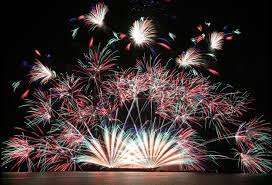 FIREWORKSFireworks by Firecracker Kraig Wolf @ the Club on Saturday July 1, 2023 at Dusk. Rain Date Sunday July 2. Dinner will be served between 5:30p - 6:00 pm and then we clean up before Dusk. .The Club will be paying for hamburgers & hotdogs, and everyone is asked to bring a side dish, salad or dessert.The Club gave Kraig a donation for some fireworks, but any donations will be greatfully accepted. Give $ to Kraig.*Any current probie whose probationary period is approaching, needs to turn in their completed summary card and activity cards to Faye prior to the next meeting. If you do not have your hours completed, please call Faye asap to see what your options are.*Any Regular or Senior member who already has their activity card completed for the year, may turn in their cards to Faye to file for the next renewal period.*Any probationary member needs to have their 10 hrs. completed by the end of year so you do not have to pay for your gate access card. If you don’t understand this, please ask me, an Officer or a Board member.Pistol shoot Saturday July 29th (Bill Caudill 724-766-1876 for questions) Set up 8am.  Mandatory 9:45 AM Safety meeting whch everyone must attend.Safety Glasses & Hearing Protection required! Bring your own firearm & ammo. Cost is $10.00. + donation for lunch! Targets will be set up on the 100-yard rifle range for .22 rim fire pistol. All ranges are closed till 3pm.Gals and Guns...(call Julie McClelland at 412-443-6972)……is a women’s pistol club organized by women for women. All women are welcome. No matter what your experience level!  Must have your own ammo. Will need 2 helpers for Spring start up. No date has been set up yet!HELP NEEDED!Lots of help needed for events-set up, tear down, marking, safety, possibly kitchen. Come get your hours completedbefore your December renewal is due. If you are unsure of what work you can do for the hours, talk to Bill, Faye or any Committee Leader. FIREWORKSFireworks by Firecracker Kraig Wolf @ the Club on Saturday July 1, 2023 at Dusk. Rain Date Sunday July 2. Dinner will be served between 5:30p - 6:00 pm and then we clean up before Dusk. .The Club will be paying for hamburgers & hotdogs, and everyone is asked to bring a side dish, salad or dessert.The Club gave Kraig a donation for some fireworks, but any donations will be greatfully accepted. Give $ to Kraig.*Any current probie whose probationary period is approaching, needs to turn in their completed summary card and activity cards to Faye prior to the next meeting. If you do not have your hours completed, please call Faye asap to see what your options are.*Any Regular or Senior member who already has their activity card completed for the year, may turn in their cards to Faye to file for the next renewal period.*Any probationary member needs to have their 10 hrs. completed by the end of year so you do not have to pay for your gate access card. If you don’t understand this, please ask me, an Officer or a Board member.Pistol shoot Saturday July 29th (Bill Caudill 724-766-1876 for questions) Set up 8am.  Mandatory 9:45 AM Safety meeting whch everyone must attend.Safety Glasses & Hearing Protection required! Bring your own firearm & ammo. Cost is $10.00. + donation for lunch! Targets will be set up on the 100-yard rifle range for .22 rim fire pistol. All ranges are closed till 3pm.Gals and Guns...(call Julie McClelland at 412-443-6972)……is a women’s pistol club organized by women for women. All women are welcome. No matter what your experience level!  Must have your own ammo. Will need 2 helpers for Spring start up. No date has been set up yet!HELP NEEDED!Lots of help needed for events-set up, tear down, marking, safety, possibly kitchen. Come get your hours completedbefore your December renewal is due. If you are unsure of what work you can do for the hours, talk to Bill, Faye or any Committee Leader. FIREWORKSFireworks by Firecracker Kraig Wolf @ the Club on Saturday July 1, 2023 at Dusk. Rain Date Sunday July 2. Dinner will be served between 5:30p - 6:00 pm and then we clean up before Dusk. .The Club will be paying for hamburgers & hotdogs, and everyone is asked to bring a side dish, salad or dessert.The Club gave Kraig a donation for some fireworks, but any donations will be greatfully accepted. Give $ to Kraig.June 2023 CalendarDateEventTimeRanges ClosedCommentsTrap Practice5:00 – 8:00 PMIf no one there by 6p, will be shut down6/15 ThursdayIntro to Firearms & Firearm Safety6:00  – 8:00 PM10-Yard range closed5:00 PM-Dusk6/28 WednesdayBCTL @ Mars4:00 – 7:30 P3 PM to Dusk July DatesEventTimeRanges closedComments7/1 SaturdayFirecracker Dinner FireworksMeal 5:30 PMDuskRanges closed7/2 Sunday (Rain Date)SameSamesame7/4 Tuesday  HolidayNo Trap Practice7/11, 7/18, 7/25 TuesdaysTrap Practice5:00 PM – 8:00 PIf no one there by 6p, will be shut down7/15 SaturdayWomen On Target9:00 AM to 4:00 PMAll Dawn till 5:00 PMSet up @ 7AM7/21 PM to 7/22 FRI PM -Saturday pmWedding/Hall rentalFri 5pm- Sat lateAll day Saturday7/24 MondayNTLS4 - 8:00 PMAll 3PM till Dusk7/26 WednesdayBCTL4p- 7:30 pmAll 3PM till Dusk7/29 SaturdayBill’s Pistol Shoot9:45am – 2PMAll closed till 3 PM7/30 Sunday3D Archery Shoot8:00 Am – 2:00 PMAll closed till 3pm